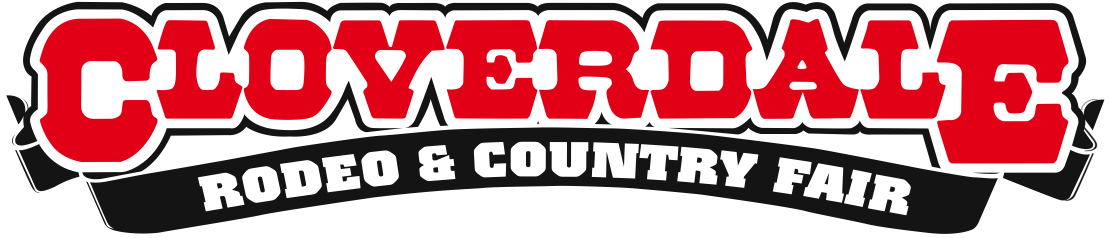 CLOVERDALE RODEO RESULTS: PERFORMANCE XXSurrey, BC – With one more day to go before the finals on Monday, May 18, the competition began to heat up between the cowboys and the cowgirls here at the 2015 Cloverdale Rodeo. Only one bull rider, Nate Perry from Elk City, OK, managed to stay on the bull for the full eight seconds, earning him a high score of 87 points. Below are the full results of Sunday’s competitions.Second Performance Results (Pool B) – 2:30pmBareback Riding

1.    Marvin Alderman, Ibabelle, OK – 87.5 points
1.    Mason Clements, Sandy, UT –  87.5 points 
3.    Jessy Davis, Power, MT – 85 points 
4.    Taylor Price, Huntsville, TX – 84.5 points 

Saddle Bronc Riding

1.    Joe Lufkin, Salisow, OK – 88.5 points
2.    Bradley Harter, Weatherford, TX – 87.5 points 
3.    Kyle Thomson, Cowley, AB – 84.5 points 
4.    Chase Bennett, Santa Quin, UT – 83 points 4.    Cody Demoss, Huflen, LO – 83 points

Bull Riding

1.    Nate Perry, Elk City, OK – 87 points 

Ladies Barrel Racing

1.    Kali Parker, Wendell, ID – 15.936 seconds 2.    Pamela Capper, Cheny, WA – 16.133 seconds 3.    Katie Garthwaite, Merrit, BC – 16.159 seconds 4.    Timi Likely, Twin Falls, ID – 16.319 seconds 5.    Lindsay Kruse, Greatfalls, MT – 16.368 secondsThe Cloverdale Rodeo concludes tomorrow with finals at 2:30pm. For more information about the Cloverdale Rodeo and Country Fair, visit www.cloverdalerodeo.com. -30-Colin WongCloverdale Rodeo and Country FairDirect: 604-637-6649Cell: 604-638-0412cwong@lbmg.ca Lesley ChangCloverdale Rodeo and Country FairDirect: 604-637-6661Cell: 604-375-1461lchang@lbmg.ca 